フロントクランクシャフトシールの状態アイドリングの不調は、パワーステアリング・オルタネータ・ベルトが破断してから発生していた。破断したベルトがクランクシャフトシールに噛み込み、シールを破損している。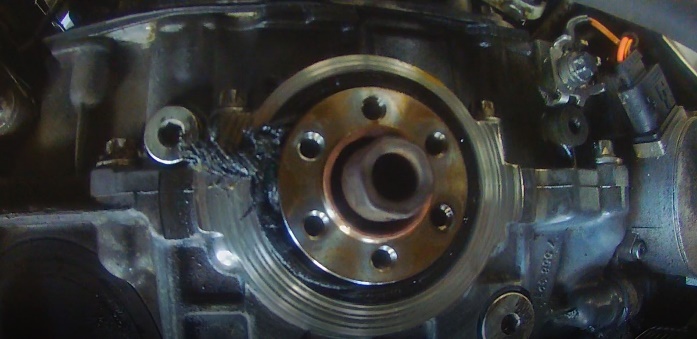 フロントクランクシャフトシールの状態以下動画でも確認できます。https://www.youtube.com/watch?v=MMBYMOjIe58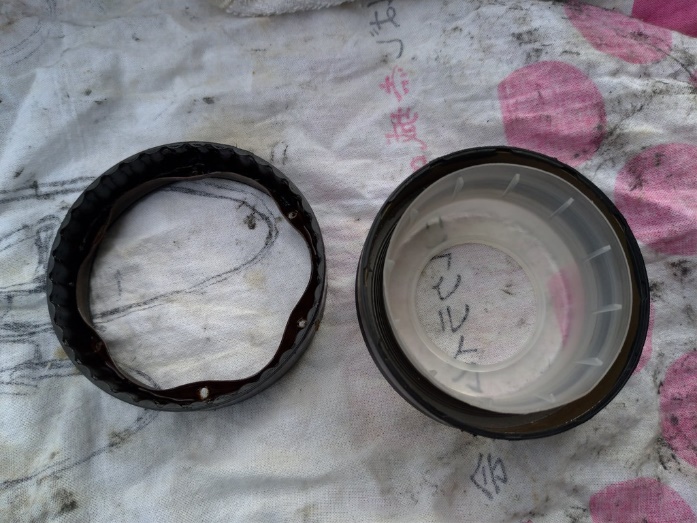 取り外したクランクシャフトシール。左が取り外したもの、右が新品。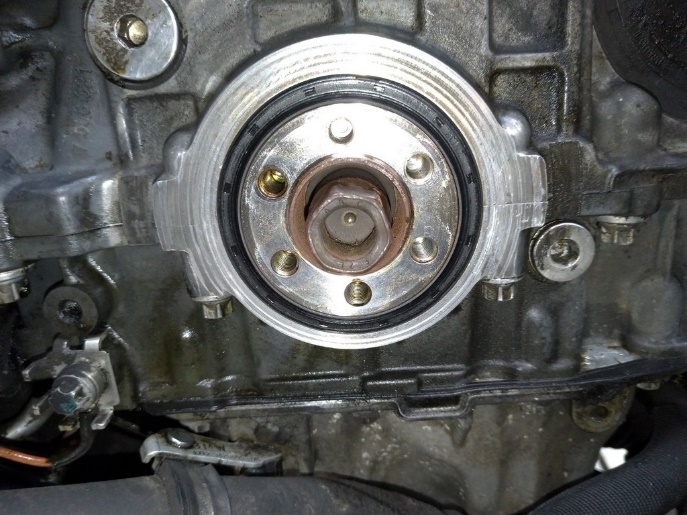 クランクシャフトシール交換後